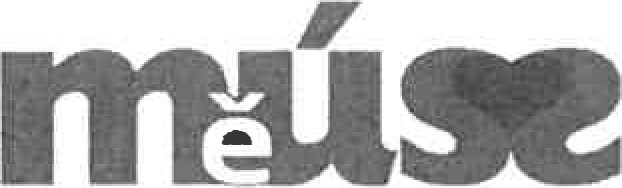 MÉST SKÝ ÚSTAV SOCIÁLNÍCH SLUŽEB STRAKONICE DOMOV PRO SENIORY A DOMOV SE ZVLÁŠTNÍM REŽIMEM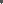 Rybniční 1282, Strakonice70828334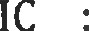 DIČ : CZ 70828334	OBJEDNÁVKA č. 3/107/2020 pro ekonomickou činnost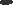 ze dne: 11.5.2020DODAVATELMSM s.r.o.Lhota u Příbramě 13261 01 PříbramVyřizuje: Bečánová R.	Schválil:	iVłest	sociáifiíc.h siuzet;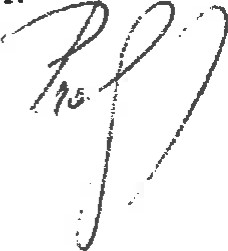 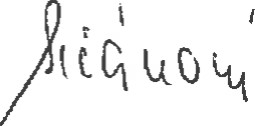 Sirakonice	pro 	DZR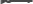 1 282, 38E 01 StrakoniceNázev a popis zbožíMnožstvíMJCena vč. DPH v KčStro ní zvedák ro nácvik chůze RISE 450MCELKEM151.573,30